  وزارة التعليم العالي والبـحث العلمي  جـــــهاز الإشـــــراف والتقـــويم العلــميدائرة ضمان الجودة والاعتماد الأكاديمي     الجامعة : الفرات الاوسط التقنية     الكلية/ المعهد:المعهد التقني النجف     القسم العلمي   : التصميم والتزيين المعماري     تاريخ ملء الملف :  10-8-2020                                                                                                                                                       التوقيع:                                                             التوقيع: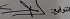           اسم رئيس القسم:أ.م. لؤي محمد علي                           اسم المعاون العلمي :د.عادل عبد عزيز عيدان             التاريخ: 10-8-2020                                                 التاريخ : 10-8-2020      دقـق الملف من قبل      شعبة ضمان الجودة والأداء الجامعي      اسم مدير شعبة ضمان الجودة والأداء الجامعي: م.م اياد عادل الفياض     التاريخ: 10-8-2020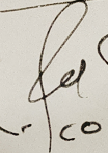      التوقيع:                                                                                             مصادقة السيد العميد       وصف البرنامج الأكاديمي وصف المقرر نموذجوصف المقررنموذج وصف المقرروصف المقرريوفر وصف البرنامج الأكاديمي هذا  ايجازاً مقتضياً لأهم خصائص البرنامج ومخرجات التعلم المتوقعة من الطالب تحقيقها مبرهناً عما إذا كان قد حقق الاستفادة القصوى من الفرص المتاحة . ويصاحبه وصف لكل مقرر ضمن البرنامجالمؤسسة التعليميةجامعة الفرات الاوسط التقنيةالقسم العلمي / المركز المعهد التقني النجف /قسم التصميم والتزيين المعمارياسم البرنامج الأكاديمي او المهني اسس تصميم اسم الشهادة النهائية دبلوم تقني تصميمالنظام الدراسي :سنوي /مقررات /أخرى سنويبرنامج الاعتماد المعتمد  ABETالمؤثرات الخارجية الأخرى هناك علاقة وثيقة لسوق العمل والمكاتب الهندسية بالتصماميم المعمارية والداخلية التي تستقبل خريجينا اذ يتم الاخذ برأي سوق العمل بالمناهج الدراسية.تاريخ إعداد الوصف 10-8-2020أهداف البرنامج الأكاديميأهداف البرنامج الأكاديمييهدف القسم الى اعداد الكوادر والملاكات التقنية المؤهلة للعمل في مجال تنفيذ التصاميم الخاصة بتزيين المنشآت والمباني معماريا من الداخل والخارج وحسب وظيفتها والمساهمة بأعداد المرتسمات الخاصة بها.يهدف القسم الى اعداد الكوادر والملاكات التقنية المؤهلة للعمل في مجال تنفيذ التصاميم الخاصة بتزيين المنشآت والمباني معماريا من الداخل والخارج وحسب وظيفتها والمساهمة بأعداد المرتسمات الخاصة بها. مخرجات البرنامج المطلوبة وطرائق التعليم والتعلم والتقييمالاهداف المعرفية أ1-  يسهم في قراءة تصاميم التزيينات المعمارية.أ2- معرفة كيفية التعامل مع مواد التصاميم المعمارية المختلفة.أ3- معرفة اختيار مواد التنفيذ وفق مواصفات.أ4-أ5- أ6-ب –الأهداف المهاراتية الخاصة بالبرنامج ب 1–القدرة على اعداد المخططات للوحدات المعمارية.ب 2– القدرة اخراج  التصاميم المعمارية .ب 3 -   القدرة على اعداد جداول الكميات الخاصة بأعمال التصاميم الداخلية والخارجية.     طرائق التعليم والتعلم المحاضرة- الورشة – المختبر – التدريب المنهجي .     طرائق التقييم الاختبارات الشفهية 2 - الاختبارات التحريرية 3- الامتحانات الفصلية 4- الامتحانات النهائية         5-التقييم اليوميج- الأهداف الوجدانية والقيمية .         ج1- القدرة على اعداد تصاميم داخلية وخارجية.ج2- القدرة على تقدير كميات المواد المطلوبة للتصميم.ج3- القدرة على عمل النماذج المعمارية المختلفة.   ج4-    طرائق التعليم والتعلم المحاضرة- الورشة – المختبر – التدريب المنهجي – الزيارات العلمية والميدانية – الأنترنت –المكتبة .    طرائق التقييم 1-الاختبارات الشفهية 2- الاختبارات التحريرية 3- الامتحانات الفصلية 4- الامتحانات النهائية 5-التقييم اليوميد -المهارات العامة والتأهيلية المنقولة (المهارات الأخرى المتعلقة بقابلية التوظيف والتطور الشخصي).د1- القدرة على استخدام الحاسبات .د2- القدرة على التخطيط وتلوين المشاريع.د3 التعرف على تاريخ العمارة في العراق والعالم.   د4-التعرف على حقوق الأنسان والديمقراطية في العراق والعالم .د -المهارات العامة والتأهيلية المنقولة (المهارات الأخرى المتعلقة بقابلية التوظيف والتطور الشخصي).د1- القدرة على استخدام الحاسبات .د2- القدرة على التخطيط وتلوين المشاريع.د3 التعرف على تاريخ العمارة في العراق والعالم.   د4-التعرف على حقوق الأنسان والديمقراطية في العراق والعالم .د -المهارات العامة والتأهيلية المنقولة (المهارات الأخرى المتعلقة بقابلية التوظيف والتطور الشخصي).د1- القدرة على استخدام الحاسبات .د2- القدرة على التخطيط وتلوين المشاريع.د3 التعرف على تاريخ العمارة في العراق والعالم.   د4-التعرف على حقوق الأنسان والديمقراطية في العراق والعالم .د -المهارات العامة والتأهيلية المنقولة (المهارات الأخرى المتعلقة بقابلية التوظيف والتطور الشخصي).د1- القدرة على استخدام الحاسبات .د2- القدرة على التخطيط وتلوين المشاريع.د3 التعرف على تاريخ العمارة في العراق والعالم.   د4-التعرف على حقوق الأنسان والديمقراطية في العراق والعالم .د -المهارات العامة والتأهيلية المنقولة (المهارات الأخرى المتعلقة بقابلية التوظيف والتطور الشخصي).د1- القدرة على استخدام الحاسبات .د2- القدرة على التخطيط وتلوين المشاريع.د3 التعرف على تاريخ العمارة في العراق والعالم.   د4-التعرف على حقوق الأنسان والديمقراطية في العراق والعالم .         طرائق التعليم والتعلم          طرائق التعليم والتعلم          طرائق التعليم والتعلم          طرائق التعليم والتعلم          طرائق التعليم والتعلم المحاضرة – الورشة – المختبر- التدريب المنهجي.المحاضرة – الورشة – المختبر- التدريب المنهجي.المحاضرة – الورشة – المختبر- التدريب المنهجي.المحاضرة – الورشة – المختبر- التدريب المنهجي.المحاضرة – الورشة – المختبر- التدريب المنهجي.         طرائق التقييم          طرائق التقييم          طرائق التقييم          طرائق التقييم          طرائق التقييم الاختبارات الشفهية – الاختبارات التحريرية- الامتحانات الفصلية – الامتحانات النهائية – التقييم اليوميالاختبارات الشفهية – الاختبارات التحريرية- الامتحانات الفصلية – الامتحانات النهائية – التقييم اليوميالاختبارات الشفهية – الاختبارات التحريرية- الامتحانات الفصلية – الامتحانات النهائية – التقييم اليوميالاختبارات الشفهية – الاختبارات التحريرية- الامتحانات الفصلية – الامتحانات النهائية – التقييم اليوميالاختبارات الشفهية – الاختبارات التحريرية- الامتحانات الفصلية – الامتحانات النهائية – التقييم اليوميبنية البرنامج بنية البرنامج بنية البرنامج بنية البرنامج بنية البرنامج المرحلة الدراسية رمز المقرر أو المساقاسم المقرر أو المساقالساعات المعتمدة سنوياالساعات المعتمدة سنوياالمرحلة الدراسية رمز المقرر أو المساقاسم المقرر أو المساق     نظري    عملي الاولىأسس تصميم3090الثانية-تصميم داخلي60120التخطيط للتطور الشخصيعمل مشاريع التخرج ( اظهار واخراج تصاميم الفنادق ، المستشفيات ، المراكز الثقافية) الاتصال بالسوق ( تخطيط عمراني , مكاتب هندسية , دوائر هندسية وغيرها)معيار القبول (وضع الأنظمة المتعلقة بالالتحاق بالكلية أو المعهد)معدل ( ) فرع علميالتخصص\ فنونأهم مصادر المعلومات عن البرنامجمفردات المناهجخبرة كادر القسمانترنتالمكتبة.		مخطط مهارات المنهج		مخطط مهارات المنهج		مخطط مهارات المنهج		مخطط مهارات المنهج		مخطط مهارات المنهج		مخطط مهارات المنهج		مخطط مهارات المنهج		مخطط مهارات المنهج		مخطط مهارات المنهج		مخطط مهارات المنهج		مخطط مهارات المنهج		مخطط مهارات المنهج		مخطط مهارات المنهج		مخطط مهارات المنهج		مخطط مهارات المنهج		مخطط مهارات المنهج		مخطط مهارات المنهج		مخطط مهارات المنهج		مخطط مهارات المنهج		مخطط مهارات المنهج		مخطط مهارات المنهجيرجى وضع اشارة في المربعات المقابلة لمخرجات التعلم الفردية من البرنامج الخاضعة للتقييميرجى وضع اشارة في المربعات المقابلة لمخرجات التعلم الفردية من البرنامج الخاضعة للتقييميرجى وضع اشارة في المربعات المقابلة لمخرجات التعلم الفردية من البرنامج الخاضعة للتقييميرجى وضع اشارة في المربعات المقابلة لمخرجات التعلم الفردية من البرنامج الخاضعة للتقييميرجى وضع اشارة في المربعات المقابلة لمخرجات التعلم الفردية من البرنامج الخاضعة للتقييميرجى وضع اشارة في المربعات المقابلة لمخرجات التعلم الفردية من البرنامج الخاضعة للتقييميرجى وضع اشارة في المربعات المقابلة لمخرجات التعلم الفردية من البرنامج الخاضعة للتقييميرجى وضع اشارة في المربعات المقابلة لمخرجات التعلم الفردية من البرنامج الخاضعة للتقييميرجى وضع اشارة في المربعات المقابلة لمخرجات التعلم الفردية من البرنامج الخاضعة للتقييميرجى وضع اشارة في المربعات المقابلة لمخرجات التعلم الفردية من البرنامج الخاضعة للتقييميرجى وضع اشارة في المربعات المقابلة لمخرجات التعلم الفردية من البرنامج الخاضعة للتقييميرجى وضع اشارة في المربعات المقابلة لمخرجات التعلم الفردية من البرنامج الخاضعة للتقييميرجى وضع اشارة في المربعات المقابلة لمخرجات التعلم الفردية من البرنامج الخاضعة للتقييميرجى وضع اشارة في المربعات المقابلة لمخرجات التعلم الفردية من البرنامج الخاضعة للتقييميرجى وضع اشارة في المربعات المقابلة لمخرجات التعلم الفردية من البرنامج الخاضعة للتقييميرجى وضع اشارة في المربعات المقابلة لمخرجات التعلم الفردية من البرنامج الخاضعة للتقييميرجى وضع اشارة في المربعات المقابلة لمخرجات التعلم الفردية من البرنامج الخاضعة للتقييميرجى وضع اشارة في المربعات المقابلة لمخرجات التعلم الفردية من البرنامج الخاضعة للتقييميرجى وضع اشارة في المربعات المقابلة لمخرجات التعلم الفردية من البرنامج الخاضعة للتقييميرجى وضع اشارة في المربعات المقابلة لمخرجات التعلم الفردية من البرنامج الخاضعة للتقييميرجى وضع اشارة في المربعات المقابلة لمخرجات التعلم الفردية من البرنامج الخاضعة للتقييممخرجات التعلم المطلوبة من البرنامجمخرجات التعلم المطلوبة من البرنامجمخرجات التعلم المطلوبة من البرنامجمخرجات التعلم المطلوبة من البرنامجمخرجات التعلم المطلوبة من البرنامجمخرجات التعلم المطلوبة من البرنامجمخرجات التعلم المطلوبة من البرنامجمخرجات التعلم المطلوبة من البرنامجمخرجات التعلم المطلوبة من البرنامجمخرجات التعلم المطلوبة من البرنامجمخرجات التعلم المطلوبة من البرنامجمخرجات التعلم المطلوبة من البرنامجمخرجات التعلم المطلوبة من البرنامجمخرجات التعلم المطلوبة من البرنامجمخرجات التعلم المطلوبة من البرنامجمخرجات التعلم المطلوبة من البرنامجمخرجات التعلم المطلوبة من البرنامجالسنة / المستوىرمز المقرراسم المقررأساسيأم اختياريأساسيأم اختياريالأهداف المعرفية الأهداف المعرفية الأهداف المعرفية الأهداف المعرفية الأهداف المهاراتية الخاصة بالبرنامج الأهداف المهاراتية الخاصة بالبرنامج الأهداف المهاراتية الخاصة بالبرنامج الأهداف المهاراتية الخاصة بالبرنامج الأهداف الوجدانية والقيمية الأهداف الوجدانية والقيمية الأهداف الوجدانية والقيمية الأهداف الوجدانية والقيمية المهارات العامة والتأهيلية المنقولة( المهارات الأخرى المتعلقة بقابلية التوظيف والتطور الشخصي)المهارات العامة والتأهيلية المنقولة( المهارات الأخرى المتعلقة بقابلية التوظيف والتطور الشخصي)المهارات العامة والتأهيلية المنقولة( المهارات الأخرى المتعلقة بقابلية التوظيف والتطور الشخصي)المهارات العامة والتأهيلية المنقولة( المهارات الأخرى المتعلقة بقابلية التوظيف والتطور الشخصي)السنة / المستوىرمز المقرراسم المقررأساسيأم اختياريأساسيأم اختياريأ1أ2أ3أ4ب1ب2ب3ب4ج1ج2ج3ج4د1د2د3د4الاولى-أسس تصميماساسياساسي√√√√√√√√√√√√√√الاولىالثانية-تصميم داخلياساسياساسي√√√√√√√√√√√√√الثانيةيوفر وصف المقرر هذا إيجازاً مقتضياً لأهم خصائص المقرر ومخرجات التعلم المتوقعة من الطالب تحقيقها مبرهناً عما إذا كان قد حقق الاستفادة القصوى من فرص التعلم المتاحة. ولابد من الربط بينها وبين وصف البرنامج..المؤسسة التعليميةجامعة الفرات الاوسط التقنيةالقسم العلمي  / المركزالمعهد التقني النجف- قسم التصميم والتزيين المعمارياسم / رمز المقررتصميم داخليأشكال الحضور المتاحةقاعة دراسية + ورشة الفصل / السنةالسنة الثانية\ سنويعدد الساعات الدراسية (الكلي)6 اسبوعياتاريخ إعداد هذا الوصف 10-1-2020أهداف المقررأهداف المقرر تنمية قدرات الطالب الأدائيةوتطوير امكانياته الفنية والوجدانية وتدريبه على استعمال الأدوات وتوظيف الخامات ضمن أسس علمية فنية متطورة من خلال الدراسة التحليلية للعناصر الفنية هندسية كانت أم طبيعية وتوظيفها في عمليات التكوين الفني بالأعتماد على المباديء العلمية المعتمدة ضمن هذا المجال كذلك توظيف عناصر التصميم وربطها بشكل فني في أعمال التصميم والتزيين المعماري. تنمية قدرات الطالب الأدائيةوتطوير امكانياته الفنية والوجدانية وتدريبه على استعمال الأدوات وتوظيف الخامات ضمن أسس علمية فنية متطورة من خلال الدراسة التحليلية للعناصر الفنية هندسية كانت أم طبيعية وتوظيفها في عمليات التكوين الفني بالأعتماد على المباديء العلمية المعتمدة ضمن هذا المجال كذلك توظيف عناصر التصميم وربطها بشكل فني في أعمال التصميم والتزيين المعماري.مخرجات المقرر وطرائق التعليم والتعلم والتقييمأ- الأهداف المعرفية أ1- القدرة على توظيف عناصر التصميم وربطها بشكل فني.أ2-استخدام الأساليب العلمية في التكوين والأبتكار .أ3- توظيف عناصر التصميم وربطها بشكل فني في اعمال التصميم.ب -  الأهداف المهاراتية الخاصة بالمقرر.ب1 –تنمية قدرات الطالب الأدائية وتطوير امكاناته الفنية.ب2 –القدرة على توظيف العناصر في عمليات التكوين الفني.ب3 – القدرة على توظيف الخامات ضمن أسس علمية فنية متطورة.ب4-         طرائق التعليم والتعلم قاعة دراسية – الورشة – مرسم     طرائق التقييم الاختبارات التحريرية– الامتحانات الفصلية – الامتحانات النهائية – التقييم اليوميج- الأهداف الوجدانية والقيمية          ج1-  القدرة على توظيف مباديء التصميم وتحليلها.ج2-  القدرة على تحقيق الفكرة التصميمية بأستخدام اكثر من مبدأ .ج3- ج2-ج3-ج4-      طرائق التعليم والتعلم قاعة دراسية – انترنت – مكتبة   طرائق التقييم الاختبارات التحريرية – الامتحانات الفصلية – الامتحانات النهائية – التقييم اليوميد - المهارات العامة والتأهيلية المنقولة ( المهارات الأخرى المتعلقة بقابلية التوظيف والتطور الشخصي ).د1—بنية المقرربنية المقرربنية المقرربنية المقرربنية المقرربنية المقررالأسبوعالساعاتمخرجات التعلم المطلوبةاسم الوحدة/ المساق او الموضوعطريقة التعليمطريقة التقييمالأول-الرابع24تطبيق الافكارعلى الفضاءات السكنية ( مخططات افقية , مقاطع عمودية).تصميم داخليصور توضيحية+سبورة+المرسميوميالخامس- العلشر36تطبيق الافكارعلى الفضاءات السكنية ( المساقط والمقاطع والمناظير والايزو )تصميم داخليصور توضيحية+سبورة+المرسمالحادي عشر- السادس عشر36تطبيق اظهار تصاميم الوحدة السكنية من خلال  برنامج الحاسوبتصميم داخليصور توضيحية+سبورة+المرسميوميالسابع عشر –الثاني والعشرون36تطبيق الافكارعلى الفضاءات تعليمية والفضاءات العامة والمؤسسات الادارية والخدمية ( مخططات افقية , مقاطع عمودية).تصميم داخليصور توضيحية+سبورة+المرسميوميالثالث والعشرون-السا دس والعشرون24تطبيق اظهار تصاميم الوحدة السكنية من خلال  برنامج الحاسوبتصميم داخليصور توضيحية+سبورة+المرسمالسابع والعشرون- الثلاثون24تقديم مخططات نهائية التنفيذ ( مخططات افقية ,مقاطع عمودية , مناظير وواجهات مع تطبيقها بالحاسوبتصميم داخليصور توضيحية+سبورة+المرسمالبنية التحتية البنية التحتية 1ـ الكتب المقررة المطلوبة كتاب المقرر, المكتبة2ـ المراجع الرئيسية (المصادر)  اـ الكتب والمراجع التي يوصى بها   ( المجلات العلمية , التقارير ,....  )كتاب مباديء هندسة تبريد الهواء والتثليج.ب ـ المراجع الالكترونية, مواقع الانترنيت  خطة تطوير المقرر الدراسي يوفر وصف المقرر هذا إيجازاً مقتضياً لأهم خصائص المقرر ومخرجات التعلم المتوقعة من الطالب تحقيقها مبرهناً عما إذا كان قد حقق الاستفادة القصوى من فرص التعلم المتاحة. ولابد من الربط بينها وبين وصف البرنامج.؛المؤسسة التعليميةجامعة الفرات الاوسط التقنيةالقسم العلمي  / المركزالمعهد التقني النجف- قسم التصميم والتزيين المعمارياسم / رمز المقررتصميم داخلي – المرحلة الثانيةأشكال الحضور المتاحةنظري – عملي الفصل / السنةسنويعدد الساعات الدراسية (الكلي)180 ساعةتاريخ إعداد هذا الوصف 10-8-2020أهداف المقررأهداف المقررينفذ جميع انواع التصاميم لمختلف انشطة الفضاءات الداخلية والواجهات الخارجية باستخدام المعالجات التصميمية والعناصر الزخرفية ، يرسم المخططات الأساسية للفضاءات الداخلية مع تقديم حلول تصميمية لمختلف المشاكل والمعوقات البنائية في الفضاءات الداخليةينفذ جميع انواع التصاميم لمختلف انشطة الفضاءات الداخلية والواجهات الخارجية باستخدام المعالجات التصميمية والعناصر الزخرفية ، يرسم المخططات الأساسية للفضاءات الداخلية مع تقديم حلول تصميمية لمختلف المشاكل والمعوقات البنائية في الفضاءات الداخلية المقرر وطرائق التعليم والتعلم والتقييمأ- الأهداف المعرفية أ1- القدرة على توظيف عناصر التصميم الداخلي وربطها بشكل فني.أ2-استخدام الأساليب العلمية في التكوين والابتكار.أ3- اجراء الحسابات النظرية لمختلف المسائل ذات الاختصاص.أ4-التعرف على كيفية اجراء التصميم وأساسياته.أ5- أ6-  ب -  الأهداف المهاراتية الخاصة بالمقرر.ب1 –تنمية قدرات الطالب الأدائية وتطوير امكاناته الفنية.ب2 –القدرة على توظيف العناصر في عمليات التكوين الفني.ب3 – القدرة على توظيف الخامات المستخدمة في التصميم الداخلي ضمن أسس علمية فنية متطورة.ب4-         طرائق التعليم والتعلم المحاضرة – الورشة – المرسم – السفرات العلمية – التدريب المنهجي – مشاريع الطلبة     طرائق التقييم الاختبارات الشفوية – الاختبارات النظرية – الامتحانات الفصلية – الامتحانات النهائية – التقييم اليوميج- الأهداف الوجدانية والقيمية          ج1-  القدرة على توظيف مباديء التصميم الداخلي وتحليلها.ج2-  القدرة على تحقيق الفكرة التصميمية بأستخدام اكثر من مبدأ .ج3- ج2-ج3-ج4-      طرائق التعليم والتعلم المحاضرة – الورشة – المختبر – السفرات العلمية – التدريب المنهجي – مشاريع الطلبة   طرائق التقييم الاختبارات الشفوية – الاختبارات النظرية – الامتحانات الفصلية – الامتحانات النهائية – التقييم اليوميد - المهارات العامة والتأهيلية المنقولة ( المهارات الأخرى المتعلقة بقابلية التوظيف والتطور الشخصي ).د1—ممارسة تقنية الخط العربي.د2- تعلم تقنية السيراميك.د3- تعلم التقنيات المختلفة باستخدام مواد التغليف الداخلي.بنية المقرربنية المقرربنية المقرربنية المقرربنية المقرربنية المقررالأسبوعالساعاتمخرجات التعلم المطلوبةاسم الوحدة/ المساق او الموضوعطريقة التعليمطريقة التقييمالأول-الرابع24مقدمة عامة وشرح مفهوم التصميم والتصميم الداخلي والتعرف على مفهوم الفضاء الداخلي والعناصر المكونة له.تصميم داخليصور توضيحية+سبورة+المرسميوميالخامس- العلشر36التعرف على العناصر البصرية، العناصر التأثيثية، الفضاءات الداخلية والعلاقات التصميمية.تصميم داخليالسبورة+ المرسمالحادي عشر- السادس عشر36التعرف على الأنظمة البنائية المعمارية ،العزل الفضائي الضوئي واللوني وزيارة ميدانية لواحد من المنشآت.تصميم داخليصور توضيحيةيوميالسابع عشر –الثاني والعشرون36شرح مفهوم البيئة ودراستها وتأثيراتها في التصميم الداخلي للبيوت التراثية البغدادية.تصميم داخليصور توضيحيةيوميالثالث والعشرون-السا دس والعشرون36التعرف على الحلول التصميمية للبيئة البغدادية المنعكسة على الفضاء الداخلي.تصميم داخليصور توضيحية+سبورة+المرسمالسابع والعشرون- الثلاثون24شرح للحركات والأتجاهات للمدارس الحديثة في مفاهيم الفضاء الداخلي .تصميم داخليصور توضيحية+ المرسمالبنية التحتية البنية التحتية 1ـ الكتب المقررة المطلوبة 2ـ المراجع الرئيسية (المصادر)  1-المكتبة2-المحاضرات التي يعطيها الاستاذ.3-المصادر والكتب ذات العلاقة باللغتين العربية والانكليزية.اـ الكتب والمراجع التي يوصى بها   ( المجلات العلمية , التقارير ,....  )كتاب مباديء هندسة تبريد الهواء والتثليج.موقع المعهد التقني - النجفب ـ المراجع الالكترونية مواقع الانترنيتخطة تطوير المقرر الدراسي تجهيزالورش العلمية  من خلال شراء اجهزة ومعدات عمل جديدة .تدريب العاملين على الورش والمختبرات الجديدة.تطوير قدرات العاملين في المختبرات وذلك بعمل دورات تطويرية لهم.